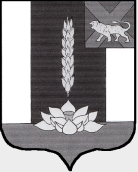 РЕШЕНИЕМУНИЦИПАЛЬНОГО КОМИТЕТАСИБИРЦЕВСКОГО ГОРОДСКОГО ПОСЕЛЕНИЯ____________________________________________________________________________________________________________________«О ПРИНЯТИИ К СВЕДЕНИЮ «ОТЧЕТ МОЛОДЕЖНОГО СОВЕТА СИБИРЦЕВСКОГО ГОРОДСКОГО ПОСЕЛЕНИЯ ЗА 2015 ГОД И ПЛАН РАБОТЫ МОЛОДЕЖНОГО СОВЕТА НА 2016 ГОД»                                                                                                 Принято муниципальным                                                                                                                           комитетом Сибирцевского                                                                                                                           городского поселения                                                                                                                            24 февраля  2016 годаЗаслушав отчет председателя Молодежного совета Сибирцевского городского поселения Щербакова А.И. «О проделанной работе Молодежного совета Сибирцевского городского поселения за 2015 год и план работы Молодежного совета на 2016 год»,  на основании Федерального закона от 06.10.2003 г.  № 131-ФЗ «Об общих принципах организации местного самоуправления в Российской Федерации»,  руководствуясь Уставом муниципального образования Сибирцевское городское поселение, муниципальный комитет Сибирцевского городского поселенияРЕШИЛ:1. Принять отчет «О проделанной работе Молодежного совета Сибирцевского городского поселения за 2015 год  и план работы Молодежного совета на 2016 год» к сведению (прилагается).2. Настоящее Решение вступает в силу с момента принятия.Председатель муниципальногокомитета Сибирцевскогогородского поселения                                                                        В.В. Гулидова          пгт. Сибирцево           24 февраля 2016 года          № 26Приложениек Решению муниципальногокомитета Сибирцевскогогородского поселенияот 24.02. 2016 года   № 26ОТЧЁТО работе Молодёжного совета Сибирцевского городского поселения за 2015 год25 марта 2014 года депутаты Муниципального комитета Сибирцевского городского поселения единогласно приняли положение о Молодёжном совете Сибирцевского городского поселения. Положение определяет, что Молодёжный совет является консультативным органом двойного подчинения по вопросам молодёжной политике на территории Сибирцевского городского поселения. Но дата основания Молодёжного совета первого созыва 29 мая 2014 года. Так как  Решением Муниципального комитета от 29 мая 2014 года был утвержден списочный состав Молодежного совета Сибирцевского городского поселения, этим был объявлен старт работы молодежных парламентариев в Сибирцево. 	Членами Молодёжного совета Сибирцевского городского поселения в 2015 году были организованны и проведены следующие мероприятия:Акция «Подари ребенку чудо»;Масленичные гуляния в селе Халкидон;Автопробег по памятникам в честь ВОВ расположенным на территории Сибирцевского городского поселения;Составление и раздача памяток по противопожарной безопасности;Проведение патриотических уроков в день Героев Отечества;Акция «Письма с фронта»;Акция «Георгиевская ленточка»;Составление и раздача листовок о Героях Советского Союза проживавших на территории Сибирцевского городского поселения;Участие в акции «Ребёнок в комнате закрой окно» и другие.В 2015 году были реализованы следующие проекты:«Общественная дорога»;«ЖКХ просвет».Члены Молодёжного совета активно принимали участие в подготовке и проведению мероприятий посвященных  70-летию Победы в ВОВ. За 2015 год Молодёжный совет Сибирцевского городского поселения укрепил своё положение на территории Приморского края и Черниговского района. Члены Молодёжного совета пользуются уважением среди молодёжи Приморского края и Дальнего востока.  Председатель Молодёжного советаСибирцевского городского поселения                                           А.И.Щербаков